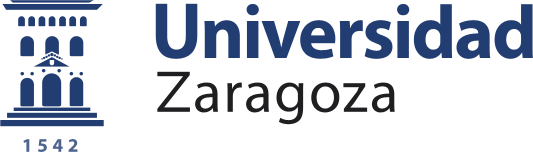 ANEXO IIIMODELO OFICIAL DE CURRÍCULUM PARA LOS CONCURSOS DEPROFESORES ASOCIADOSEN EL AREA DE SANIDAD ANIMALLos méritos presentados y numerados son los únicos alegados por el concursante para su valoración y declara que son ciertos los datos que figuran en este curriculum, asumiendo en caso contrario las responsabilidades que pudieran derivarse de las inexactitudes que consten en el mismo.Firma:Los méritos presentados y numerados son los únicos alegados por el concursante para su valoración y declara que son ciertos los datos que figuran en este curriculum, asumiendo en caso contrario las responsabilidades que pudieran derivarse de las inexactitudes que consten en el mismo.Firma:Los méritos presentados y numerados son los únicos alegados por el concursante para su valoración y declara que son ciertos los datos que figuran en este curriculum, asumiendo en caso contrario las responsabilidades que pudieran derivarse de las inexactitudes que consten en el mismo.Firma:Los méritos presentados y numerados son los únicos alegados por el concursante para su valoración y declara que son ciertos los datos que figuran en este curriculum, asumiendo en caso contrario las responsabilidades que pudieran derivarse de las inexactitudes que consten en el mismo.Firma:Los méritos presentados y numerados son los únicos alegados por el concursante para su valoración y declara que son ciertos los datos que figuran en este curriculum, asumiendo en caso contrario las responsabilidades que pudieran derivarse de las inexactitudes que consten en el mismo.Firma:Los méritos presentados y numerados son los únicos alegados por el concursante para su valoración y declara que son ciertos los datos que figuran en este curriculum, asumiendo en caso contrario las responsabilidades que pudieran derivarse de las inexactitudes que consten en el mismo.Firma:Los méritos presentados y numerados son los únicos alegados por el concursante para su valoración y declara que son ciertos los datos que figuran en este curriculum, asumiendo en caso contrario las responsabilidades que pudieran derivarse de las inexactitudes que consten en el mismo.Firma:Los méritos presentados y numerados son los únicos alegados por el concursante para su valoración y declara que son ciertos los datos que figuran en este curriculum, asumiendo en caso contrario las responsabilidades que pudieran derivarse de las inexactitudes que consten en el mismo.Firma:Los méritos presentados y numerados son los únicos alegados por el concursante para su valoración y declara que son ciertos los datos que figuran en este curriculum, asumiendo en caso contrario las responsabilidades que pudieran derivarse de las inexactitudes que consten en el mismo.Firma:Los méritos presentados y numerados son los únicos alegados por el concursante para su valoración y declara que son ciertos los datos que figuran en este curriculum, asumiendo en caso contrario las responsabilidades que pudieran derivarse de las inexactitudes que consten en el mismo.Firma:Los méritos presentados y numerados son los únicos alegados por el concursante para su valoración y declara que son ciertos los datos que figuran en este curriculum, asumiendo en caso contrario las responsabilidades que pudieran derivarse de las inexactitudes que consten en el mismo.Firma:Los méritos presentados y numerados son los únicos alegados por el concursante para su valoración y declara que son ciertos los datos que figuran en este curriculum, asumiendo en caso contrario las responsabilidades que pudieran derivarse de las inexactitudes que consten en el mismo.Firma:Los méritos presentados y numerados son los únicos alegados por el concursante para su valoración y declara que son ciertos los datos que figuran en este curriculum, asumiendo en caso contrario las responsabilidades que pudieran derivarse de las inexactitudes que consten en el mismo.Firma:Los méritos presentados y numerados son los únicos alegados por el concursante para su valoración y declara que son ciertos los datos que figuran en este curriculum, asumiendo en caso contrario las responsabilidades que pudieran derivarse de las inexactitudes que consten en el mismo.Firma:NOTAS GENERALESTodos los méritos alegados estarán debidamente justificados.Los documentos justificativos de cada mérito se numerarán correlativamente, en rojo y en el ángulo superior derecho de la primera hoja de cada documento.Utilice fotocopias de las hojas del modelo de currículum, si es necesario.Cuando un mérito indique campos específicos a cumplimentar se rellena en el orden indicado como párrafo único.CUMPLIMENTACIÓN DEL CURRÍCULUMNº Doc.	Consigne el número correspondiente al documento justificativo del mérito. Si el documento justificativo aportado se refiere a varios méritos, repita el número en    las casillas correspondientes a cada uno de ellos.Firme, por favor, todas las hojas del currículum que entregue cumplimentadas, ya sean originales o fotocopias.Los méritos presentados y numerados son los únicos alegados por el concursante para su valoración y declara que son ciertos los datos que figuran en este curriculum, asumiendo en caso contrario las responsabilidades que pudieran derivarse de las inexactitudes que consten en el mismo.Firma:DATOS PERSONALESApellidos y Nombre ..........................................................................................................................................DNI o Pasaporte ...............................................................................................................................................Nacimiento: Provincia y Localidad ............................................................................ Fecha ...........................Residencia: Provincia: ...................................... Localidad ...................................... C.P. ...............................Domicilio .................................................................... Teléfono ......................... mail .………………………SITUACIÓN PROFESIONAL ACTUALEmpresa/Centro/Entidad ..................................................................................................................................Actividad principal .............................................................................................................................................Categoría profesional........................................................................................................................................1EXPERIENCIA Y OTROS MÉRITOS PROFESIONALES(sólo se valorarán los méritos obtenidos en los últimos diez años)EXPERIENCIA Y OTROS MÉRITOS PROFESIONALES(sólo se valorarán los méritos obtenidos en los últimos diez años)EXPERIENCIA Y OTROS MÉRITOS PROFESIONALES(sólo se valorarán los méritos obtenidos en los últimos diez años)EXPERIENCIA Y OTROS MÉRITOS PROFESIONALES(sólo se valorarán los méritos obtenidos en los últimos diez años)EXPERIENCIA Y OTROS MÉRITOS PROFESIONALES(sólo se valorarán los méritos obtenidos en los últimos diez años)EXPERIENCIA Y OTROS MÉRITOS PROFESIONALES(sólo se valorarán los méritos obtenidos en los últimos diez años)EXPERIENCIA Y OTROS MÉRITOS PROFESIONALES(sólo se valorarán los méritos obtenidos en los últimos diez años)EXPERIENCIA Y OTROS MÉRITOS PROFESIONALES(sólo se valorarán los méritos obtenidos en los últimos diez años)1.1Experiencia profesional acreditada en puesto de trabajo relacionado con plaza considerando la categoría laboral (excluidos contratos como profesor)Experiencia profesional acreditada en puesto de trabajo relacionado con plaza considerando la categoría laboral (excluidos contratos como profesor)Experiencia profesional acreditada en puesto de trabajo relacionado con plaza considerando la categoría laboral (excluidos contratos como profesor)Experiencia profesional acreditada en puesto de trabajo relacionado con plaza considerando la categoría laboral (excluidos contratos como profesor)Experiencia profesional acreditada en puesto de trabajo relacionado con plaza considerando la categoría laboral (excluidos contratos como profesor)Experiencia profesional acreditada en puesto de trabajo relacionado con plaza considerando la categoría laboral (excluidos contratos como profesor)Experiencia profesional acreditada en puesto de trabajo relacionado con plaza considerando la categoría laboral (excluidos contratos como profesor)Experiencia profesional acreditada en puesto de trabajo relacionado con plaza considerando la categoría laboral (excluidos contratos como profesor)CategoríaCategoríaRégimen dedicaciónOrganismo/EmpresaActividadFecha inicioFecha finNº Doc........................................................................................................................................................................................................................................................................................................................................................................................................................................................................................................................................................................................................................................................................................................................................................................................................................................................................................................................................................................................................................................................................................................................................................................................................................................................................................................................................................................................................................................................................................................................................................................................................................................................................................................................................................................................................................................................................................................................................................................................................................................................................................................................................................................................................................................................................................................................................................................................................................................................................................................................................................................................................................................................................................................................................................................................................................................................................................................................................................................................................................................................................................................................................................................................................................................................................................................................................................................................................................................................................................................................................................................................................................................................................................................................................................................................................................................................................................................................................................................................................................................................................................................................................................................................................................................................................................................................................................................................................................................................................................................................................................................................................................................................................................................................................................................................................................................................................................................................................................................................................................................................................................................................................................................................................................................................................................................................................................................................................................................................................................................................................................................................................................................................................................................................................................................................................................................................................................................................................................................................................................................................................................................................................................................................................................................................................................................................................................................................................................................................................................................................................................................................................................................................................................................................................................................................................................................................................................................................................................................................................................................................................................................................................................................................................................................................................................................................................................................................................................................................................................................................................................................................................................................................................................................................................................................................................................................................................................................................................................................................................................................................................................................................................................................................................................................................................................................................................................................................................................................................................................................................................................................................................................................................................................................................................................................................................................................................................................................................................................................................................................................................................................................................................................................................................................................................................................................................................................................................................................................................................................................................................................................................................................................................................................................................................................................................................................................................................................................................................................................................................................................................................................................................................................................................................................................................................................................................................................................................................................................................................................................................................................................................................................................................................................................................................................................................................................................................................................................................................................................................................................................................................................................................................................................................................................................................................................................................................................................................................................................................................................................................................................................................................................................................................................................................................................................................................................................................................................................................................................................................................................................................................................................................................................................................................................................................................................................................................................................................................................................................................................................................................................................................................................................................................................................................................................................................................................................................................................................................................................................................................................................................................................................................................................................................................................................................................................................................................................................................................................................................................................................................................................................1.2Indicadores de prestigio profesional (Pertenencia al Comité Editorial, Consejo de Redacción… de revistas ypublicaciones de carácter científico técnico; a Consejo de Dirección, Órgano de Gestión… de sociedades científicas o asociaciones profesionales y Evaluador de agencias internacionales, nacionales y regionales)Indicadores de prestigio profesional (Pertenencia al Comité Editorial, Consejo de Redacción… de revistas ypublicaciones de carácter científico técnico; a Consejo de Dirección, Órgano de Gestión… de sociedades científicas o asociaciones profesionales y Evaluador de agencias internacionales, nacionales y regionales)Indicadores de prestigio profesional (Pertenencia al Comité Editorial, Consejo de Redacción… de revistas ypublicaciones de carácter científico técnico; a Consejo de Dirección, Órgano de Gestión… de sociedades científicas o asociaciones profesionales y Evaluador de agencias internacionales, nacionales y regionales)......................................................................................................................................................................................................................................................................................................................................................................................................................................................................................................................................................................................................................................................................................................................................................................................................................................................................................................................................................................................................................................................................................................................................................................................................................................................................................................................................................................................................................................................................................................................................................................................................................................................................................................................................................................................................................................................................................................................................................................................................................................................................................................................................................................................................................................................................................1.3Diplomaturas internacionales (Colegios europeos o americanos)Diplomaturas internacionales (Colegios europeos o americanos)Diplomaturas internacionales (Colegios europeos o americanos)..............................................................................................................................................................................................................................................................................................................................................................................................................................................................................................................................................................................................................................................................................................................................................................................................................................................................................................................................................................................1.4Informes de asesoría, técnicos y/o periciales, y acreditacionesInformes de asesoría, técnicos y/o periciales, y acreditacionesInformes de asesoría, técnicos y/o periciales, y acreditaciones......................................................................................................................................................................................................................................................................................................................................................................................................................................................................................................................................................................................................................................................................................................................................................................................................................................................................................................................................................................................................................................................................................................................................................................................................................................................................................................................................................................................................................................................................................................................................................................................................................................................................................................................................................................................................................................................................................................................................................................................................................................................................................................................................................................................................................................................................................2FORMACIÓN ACADÉMICAFORMACIÓN ACADÉMICAFORMACIÓN ACADÉMICAFORMACIÓN ACADÉMICAFORMACIÓN ACADÉMICAFORMACIÓN ACADÉMICAFORMACIÓN ACADÉMICAFORMACIÓN ACADÉMICAFORMACIÓN ACADÉMICAFORMACIÓN ACADÉMICAFORMACIÓN ACADÉMICA2.1Licenciatura, diplomatura o grado que aporte la formación propia de las tareas docentes a desarrollar (acompañar certificaciones académicas con puntuación del expediente académico)Licenciatura, diplomatura o grado que aporte la formación propia de las tareas docentes a desarrollar (acompañar certificaciones académicas con puntuación del expediente académico)Licenciatura, diplomatura o grado que aporte la formación propia de las tareas docentes a desarrollar (acompañar certificaciones académicas con puntuación del expediente académico)Licenciatura, diplomatura o grado que aporte la formación propia de las tareas docentes a desarrollar (acompañar certificaciones académicas con puntuación del expediente académico)Licenciatura, diplomatura o grado que aporte la formación propia de las tareas docentes a desarrollar (acompañar certificaciones académicas con puntuación del expediente académico)Licenciatura, diplomatura o grado que aporte la formación propia de las tareas docentes a desarrollar (acompañar certificaciones académicas con puntuación del expediente académico)Licenciatura, diplomatura o grado que aporte la formación propia de las tareas docentes a desarrollar (acompañar certificaciones académicas con puntuación del expediente académico)Licenciatura, diplomatura o grado que aporte la formación propia de las tareas docentes a desarrollar (acompañar certificaciones académicas con puntuación del expediente académico)Licenciatura, diplomatura o grado que aporte la formación propia de las tareas docentes a desarrollar (acompañar certificaciones académicas con puntuación del expediente académico)Licenciatura, diplomatura o grado que aporte la formación propia de las tareas docentes a desarrollar (acompañar certificaciones académicas con puntuación del expediente académico)Licenciatura, diplomatura o grado que aporte la formación propia de las tareas docentes a desarrollar (acompañar certificaciones académicas con puntuación del expediente académico)ClaseCentro/Universidad de expediciónCentro/Universidad de expediciónCentro/Universidad de expediciónFecha de expediciónFecha de expediciónNº Doc.Nº Doc.................................................................................................................................................................................................................................................................................................................................................................................................................................................................................................................................................................................................................................................................................................................................................................................................................................................................................................................................................................................................................................................................................................................................................................................................................................................................................................................................................................................................................................................................................................................................................................................................................................................................................................................................................................................................................................................................................................................................................................................................................................................................................................................................................Nº AprobadosNº AprobadosNº NotablesNº SobresalientesNº Matrículas de Honor2.2Premios de Licenciatura o GradoPremios de Licenciatura o GradoPremios de Licenciatura o GradoPremios de Licenciatura o GradoPremios de Licenciatura o GradoPremios de Licenciatura o GradoPremios de Licenciatura o GradoPremios de Licenciatura o GradoPremios de Licenciatura o GradoPremios de Licenciatura o GradoPremios de Licenciatura o GradoPremio extraordinario fin de carrera SI  NO Premio extraordinario fin de carrera SI  NO Premio extraordinario fin de carrera SI  NO Premio extraordinario fin de carrera SI  NO Premio extraordinario fin de carrera SI  NO Premio extraordinario fin de carrera SI  NO Premio nacional extraordinario fin de carrera SI  NO Premio nacional extraordinario fin de carrera SI  NO Premio nacional extraordinario fin de carrera SI  NO Premio nacional extraordinario fin de carrera SI  NO Premio nacional extraordinario fin de carrera SI  NO Premio nacional extraordinario fin de carrera SI  NO Premio Academia General Militar SI  NO Premio Academia General Militar SI  NO Premio Academia General Militar SI  NO Premio Academia General Militar SI  NO Premio Academia General Militar SI  NO Premio Academia General Militar SI  NO 2.3Tesina de Licenciatura, Suficiencia investigadora o equivalente (DEA o Máster Oficial) o titulación MECES 3Tesina de Licenciatura, Suficiencia investigadora o equivalente (DEA o Máster Oficial) o titulación MECES 3Tesina de Licenciatura, Suficiencia investigadora o equivalente (DEA o Máster Oficial) o titulación MECES 3Tesina de Licenciatura, Suficiencia investigadora o equivalente (DEA o Máster Oficial) o titulación MECES 3Tesina de Licenciatura, Suficiencia investigadora o equivalente (DEA o Máster Oficial) o titulación MECES 3Tesina de Licenciatura, Suficiencia investigadora o equivalente (DEA o Máster Oficial) o titulación MECES 3ClaseCentro/Universidad de expediciónCentro/Universidad de expediciónFecha de expediciónFecha de expedición....................................................................................................................................................................................................................................................................................................................................................................................................................................................................................................................................................................................................................................................................................................................................................................................................................................................................................................................................................................................................................................................................................................................................................................................................................................................................................................................................................................................................................................................................................................................................................................................................................................................................................................................................................................................................................................................................................................................................................................................................................................................................................................................................................................................................................................................................................................................................................................................................................................................................................................................................................................................................................................................................................2.4Tesis doctoralTesis doctoralTesis doctoralTesis doctoralTesis doctoralTesis doctoralTítulo de la tesis doctoral: ..............................................................................................................Título de la tesis doctoral: ..............................................................................................................Título de la tesis doctoral: ..............................................................................................................Título de la tesis doctoral: ..............................................................................................................Título de la tesis doctoral: ..............................................................................................................Título de la tesis doctoral: ..............................................................................................................Título de la tesis doctoral: ..............................................................................................................Centro/Universidad de expediciónCentro/Universidad de expediciónFecha de expediciónCalificaciónCalificación............................................................................................................................................................................................................................................................................................................................................................................................................................................................................................................................................................................................................................................Mención europea o internacional	SI  NO Mención europea o internacional	SI  NO Mención europea o internacional	SI  NO Mención de doctoral industrial	SI  NO Mención de doctoral industrial	SI  NO Mención de doctoral industrial	SI  NO 2.5Premios de doctorado (premio extraordinario, otros)Premios de doctorado (premio extraordinario, otros)Premios de doctorado (premio extraordinario, otros)Premios de doctorado (premio extraordinario, otros)Premios de doctorado (premio extraordinario, otros)Premios de doctorado (premio extraordinario, otros)........................................................................................................................................................................................................................................................................................................................................................................................................................................................................................................................................................................................................................................................................................................................................................................................................................................................................................................................................................................................................................................................................................................................................................................................................................................................................................................................................................................................................................................................................................................................................................................................................................................................................................................................................................................................................................................................................................................................................................................................................................................................................................................................................................................................................................................................................................................................................................................................................................................................................................................................................................................................................................................................................................................................................................................................................................................................................................................................................................................................................................................................................................................................................................................................................................................................................................................................................................................................................................................................................................................................................................................................................................2.6Otras titulaciones universitarias (licenciaturas o equivalentes, diplomaturas o equivalentes y posgrados y másteres)Otras titulaciones universitarias (licenciaturas o equivalentes, diplomaturas o equivalentes y posgrados y másteres)Otras titulaciones universitarias (licenciaturas o equivalentes, diplomaturas o equivalentes y posgrados y másteres)Otras titulaciones universitarias (licenciaturas o equivalentes, diplomaturas o equivalentes y posgrados y másteres)Otras titulaciones universitarias (licenciaturas o equivalentes, diplomaturas o equivalentes y posgrados y másteres)Otras titulaciones universitarias (licenciaturas o equivalentes, diplomaturas o equivalentes y posgrados y másteres)ClaseCentro/Universidad de expediciónCentro/Universidad de expediciónFecha de expediciónFecha de expedición................................................................................................................................................................................................................................................................................................................................................................................................................................................................................................................................................................................................................................................................................................................................................................................................................................................................................................................................................................................................................................................................................................................................................................................................................................................................................................................................................................................................................................................................................................................................................................................................................................................................................................................................................................................................................................................................................................................................................................................................................................................................................................................................................................................................................................................................................................................................................................................................................................................................................................................................................................................................................................................................................................................................................................................................................................................................................................................................................................................................................................................................................................................................................................................................................................................................................................................................................................................................................................................................................................................................................................................2.7Otros cursos de formación realizados en los últimos 10 años (excluidos Títulos de Posgrado)Otros cursos de formación realizados en los últimos 10 años (excluidos Títulos de Posgrado)Otros cursos de formación realizados en los últimos 10 años (excluidos Títulos de Posgrado)Otros cursos de formación realizados en los últimos 10 años (excluidos Títulos de Posgrado)Otros cursos de formación realizados en los últimos 10 años (excluidos Títulos de Posgrado)Otros cursos de formación realizados en los últimos 10 años (excluidos Títulos de Posgrado)TítuloCentro/Universidad de expediciónAñoHoras........................................................................................................................................................................................................................................................................................................................................................................................................................................................................................................................................................................................................................................................................................................................................................................................................................................................................................................................................................................................................................................................................................................................................................................................................................................................................................................................................................................................................................................................................................................................................................................................................................................................................................................................................................................................................................................................................................................................................................................................................................................................................................................................................................................................................................................................................................................................................................................................................................................................................................................................................................................................................................................................................................................................................................................................................................................................................................................................................................................................................................................................................................................................................................................................................................................................................................................................................................................................................................................................................................................................................................................................................................................................................................................................................................................................................................................................................................................................................................................................................................................................................................................................................................................................................................................................................................................................................................................................................................................................................................................................................................................................................................................................................................................................................................................................................................................................................................................................................................................................................................................................................................................................................................................................................................................................................................................................................................................2.8Cursos de capacitación para experimentación animal (se evalúa sólo el nivel superior)Cursos de capacitación para experimentación animal (se evalúa sólo el nivel superior)Cursos de capacitación para experimentación animal (se evalúa sólo el nivel superior)Cursos de capacitación para experimentación animal (se evalúa sólo el nivel superior)Cursos de capacitación para experimentación animal (se evalúa sólo el nivel superior)Cursos de capacitación para experimentación animal (se evalúa sólo el nivel superior)....................................................................................................................................................................................................................................................................................................................................................................................................................................................................................................................................................................................................................................................................................................................................................................................................................................................................................................................................................................................................................................................................................................................................................................................................................................................................................................................................................................................................................................................................................................................................................................................................................................................................................................................................................................................................................................................................................................................................................................................................................................................................................................................................................................................................................................................................................................................................................................................................................................................................................................................................................................................................................................................................................2.9Programas de movilidad (pre- o post-licenciatura) (indicar nº de meses)Programas de movilidad (pre- o post-licenciatura) (indicar nº de meses)Programas de movilidad (pre- o post-licenciatura) (indicar nº de meses)Programas de movilidad (pre- o post-licenciatura) (indicar nº de meses)Programas de movilidad (pre- o post-licenciatura) (indicar nº de meses)Programas de movilidad (pre- o post-licenciatura) (indicar nº de meses)ProgramaProgramaCentro/Universidad de destinoAñoMeses............................................................................................................................................................................................................................................................................................................................................................................................................................................................................................................................................................................................................................................................................................................................................................................................................................................................................................................................................................................................................................................................................................................................................................................................................................................................................................................................................................................................................................................................................................................................................................................................................................................................................................................................................................................................................................................................................................................................................................................................................................................................................................................................................................................................................................................................................................................................................................................................................................................................................................................................................................................................................................................................................................................................................................................................................................................................................................................................................................................................................................................................................................................................................................................................................................................................................................................................................................................................................................................................................................................................................................................................................................................................................................................................................................................................................................................................................................................................................................................................................................................................................................................................................................................................................................................................................................................................................................................................................................................................................3DOCENCIA (sólo se valorarán los méritos obtenidos en los últimos diez años, excepto punto 3.2)DOCENCIA (sólo se valorarán los méritos obtenidos en los últimos diez años, excepto punto 3.2)DOCENCIA (sólo se valorarán los méritos obtenidos en los últimos diez años, excepto punto 3.2)DOCENCIA (sólo se valorarán los méritos obtenidos en los últimos diez años, excepto punto 3.2)DOCENCIA (sólo se valorarán los méritos obtenidos en los últimos diez años, excepto punto 3.2)DOCENCIA (sólo se valorarán los méritos obtenidos en los últimos diez años, excepto punto 3.2)DOCENCIA (sólo se valorarán los méritos obtenidos en los últimos diez años, excepto punto 3.2)DOCENCIA (sólo se valorarán los méritos obtenidos en los últimos diez años, excepto punto 3.2)3.1Cursos de Tecnología y Metodología docente recibidosCursos de Tecnología y Metodología docente recibidosCursos de Tecnología y Metodología docente recibidosCursos de Tecnología y Metodología docente recibidosCursos de Tecnología y Metodología docente recibidosCursos de Tecnología y Metodología docente recibidosCursos de Tecnología y Metodología docente recibidosCursos de Tecnología y Metodología docente recibidosTítulo del cursoTítulo del cursoTítulo del cursoCentro/Universidad de expediciónCentro/Universidad de expediciónAñoHoras..................................................................................................................................................................................................................................................................................................................................................................................................................................................................................................................................................................................................................................................................................................................................................................................................................................................................................................................................................................................................................................................................................................................................................................................................................................................................................................................................................................................................................................................................................................................................................................................................................................................................................................................................................................................................................................................................................................................................................................................................................................................................................................................................................................................................................................................................................................................................................................................................................................................................................................................................................................................................................................................................................................................................................................................................................................................................................................................................................................................................................................................................................................................................................................................................................................................................................................................................................................................................................................................................................................................................................................................................................................................................................................................................................................................................................................................................................................................................................................................................................................................................................................................................................................................................................................................................................................................................................................................................................................................................................................................................................................................................................................................................................................................................................................................................................................................................................................................................................................................................................................................................................................................................................................................................................................................................................................................................................................................................................................................................................................................................................................................................................................................................................................................................................................................................................................................................................................................................................................................................................................................................................................................................................................................................................................................................................................................................................................................................................................................................................................................................................................................................................................................................................................................................................................................................................................................................3.2Formación reglada para la docencia (CAP, Máster ESO, Diploma de Formación Pedagógica de Profesorado Universitario…)Formación reglada para la docencia (CAP, Máster ESO, Diploma de Formación Pedagógica de Profesorado Universitario…)Formación reglada para la docencia (CAP, Máster ESO, Diploma de Formación Pedagógica de Profesorado Universitario…)Formación reglada para la docencia (CAP, Máster ESO, Diploma de Formación Pedagógica de Profesorado Universitario…)Formación reglada para la docencia (CAP, Máster ESO, Diploma de Formación Pedagógica de Profesorado Universitario…)Formación reglada para la docencia (CAP, Máster ESO, Diploma de Formación Pedagógica de Profesorado Universitario…)Formación reglada para la docencia (CAP, Máster ESO, Diploma de Formación Pedagógica de Profesorado Universitario…)Formación reglada para la docencia (CAP, Máster ESO, Diploma de Formación Pedagógica de Profesorado Universitario…).................................................................................................................................................................................................................................................................................................................................................................................................................................................................................................................................................................................................................................................................................................................................................................................................................................................................................................................................................................................................................................................................................................................................................................................................................................................................................................................................................................................................................................................................................................................................................................................................................................................................................................................................................................................................................................................................................................................................................................................................................................................................................................................................................................................................................................................................................................................................................................................................................................................................................................................................................................................................................................................................................................................................................................................................................................................................................................................................................................................................................................................................................................................................................................................................................................................................................................................................................................................................................................3.3Experiencia docenteExperiencia docenteExperiencia docenteExperiencia docenteExperiencia docenteExperiencia docenteExperiencia docenteExperiencia docente3.3.1Docencia en enseñanzas universitarias regladas con evaluación docente positiva en Universidades Públicas (1er, 2º ciclo, grado y postgrado)Docencia en enseñanzas universitarias regladas con evaluación docente positiva en Universidades Públicas (1er, 2º ciclo, grado y postgrado)Docencia en enseñanzas universitarias regladas con evaluación docente positiva en Universidades Públicas (1er, 2º ciclo, grado y postgrado)Docencia en enseñanzas universitarias regladas con evaluación docente positiva en Universidades Públicas (1er, 2º ciclo, grado y postgrado)Docencia en enseñanzas universitarias regladas con evaluación docente positiva en Universidades Públicas (1er, 2º ciclo, grado y postgrado)Docencia en enseñanzas universitarias regladas con evaluación docente positiva en Universidades Públicas (1er, 2º ciclo, grado y postgrado)Docencia en enseñanzas universitarias regladas con evaluación docente positiva en Universidades Públicas (1er, 2º ciclo, grado y postgrado)Docencia en enseñanzas universitarias regladas con evaluación docente positiva en Universidades Públicas (1er, 2º ciclo, grado y postgrado)CategoríaCategoríaRégimen dedicaciónÁrea de conocimiento/UniversidadFecha inicioFecha finHorasNº Doc....................................................................................................................................................................................................................................................................................................................................................................................................................................................................................................................................................................................................................................................................................................................................................................................................................................................................................................................................................................................................................................................................................................................................................................................................................................................................................................................................................................................................................................................................................................................................................................................................................................................................................................................................................................................................................................................................................................................................................................................................................................................................................................................................................................................................................................................................................................................................................................................................................................................................................................................................................................................................................................................................................................................................................................................................................................................................................................................................................................................................................................................................................................................................................................................................................................................................................................................................................................................................................................................................................................................................................................................................................................................................................................................................................................................................................................................................................................................................................................................................................................................................................................................................................................................................................................................................................................................................................................................................................................................................................................................................................................................................................................................................................................................................................................................................................................................................................................................................................................................................................................................................................................................................................................................................................................................................................................................................................................................................................................................................................................................................................................................................................................................................................................................................................................................................................................................................................................................................................................................................................................................................................................................................................................................................................................................................................................................................................................................................................................................................................................................................................................................................................................................................................................................................................................................................................................................................................................................................................................................................................................................................................................................................................................................................................................................................................................................................................................................................................................................................................................................................................................................................................................................................................................................................................................................................................................................................................................................................................................................................................................................................................................................................................................................................................................................................................................................................................................................................................................................................................................................................................................................................................................................................................................................................................................................................................................................................................................................................................................................................................................................................................................................................................................................................................................................................................................................................................................................................................................................................................................................................................................................................................................................................................................................................................................................................................................................................................................................................................................................................................................................................................................................................................................................................................................................................................................3.3.2Docencia en enseñanzas universitarias regladas con evaluación docente positiva en Universidades Privadas (1er, 2º ciclo, grado y postgrado)Docencia en enseñanzas universitarias regladas con evaluación docente positiva en Universidades Privadas (1er, 2º ciclo, grado y postgrado)Docencia en enseñanzas universitarias regladas con evaluación docente positiva en Universidades Privadas (1er, 2º ciclo, grado y postgrado)Docencia en enseñanzas universitarias regladas con evaluación docente positiva en Universidades Privadas (1er, 2º ciclo, grado y postgrado)Docencia en enseñanzas universitarias regladas con evaluación docente positiva en Universidades Privadas (1er, 2º ciclo, grado y postgrado)Docencia en enseñanzas universitarias regladas con evaluación docente positiva en Universidades Privadas (1er, 2º ciclo, grado y postgrado)Docencia en enseñanzas universitarias regladas con evaluación docente positiva en Universidades Privadas (1er, 2º ciclo, grado y postgrado)Docencia en enseñanzas universitarias regladas con evaluación docente positiva en Universidades Privadas (1er, 2º ciclo, grado y postgrado)CategoríaCategoríaRégimen dedicaciónÁrea de conocimiento/UniversidadFecha inicioFecha finHorasNº Doc...................................................................................................................................................................................................................................................................................................................................................................................................................................................................................................................................................................................................................................................................................................................................................................................................................................................................................................................................................................................................................................................................................................................................................................................................................................................................................................................................................................................................................................................................................................................................................................................................................................................................................................................................................................................................................................................................................................................................................................................................................................................................................................................................................................................................................................................................................................................................................................................................................................................................................................................................................................................................................................................................................................................................................................................................................................................................................................................................................................................................................................................................................................................................................................................................................................................................................................................................................................................................................................................................................................................................................................................................................................................................................................................................................................................................................................................................................................................................................................................................................................................................................................................................................................................................................................................................................................................................................................................................................................................................................................................................................................................................................................................................................................................................................................................................................................................................................................................................................................................................................................................................................................................................................................................................................................................................................................................................................................................................................................................................................................................................................................................................................................................................................................................................................................................................................................................................................................................................................................................................................................................................................................................................................................................................................................................................................................................................................................................................................................................................................................................................................................................................................................................................................................................................................................................................................................................................3.3.3Coordinador de asignatura de Grado o Máster en enseñanzas regladasCoordinador de asignatura de Grado o Máster en enseñanzas regladasCoordinador de asignatura de Grado o Máster en enseñanzas regladasCoordinador de asignatura de Grado o Máster en enseñanzas regladasCoordinador de asignatura de Grado o Máster en enseñanzas regladasCoordinador de asignatura de Grado o Máster en enseñanzas regladasCoordinador de asignatura de Grado o Máster en enseñanzas regladasCoordinador de asignatura de Grado o Máster en enseñanzas regladasAsignaturaAsignaturaTitulaciónInstitución/CentroInstitución/CentroCursoNº Doc.............................................................................................................................................................................................................................................................................................................................................................................................................................................................................................................................................................................................................................................................................................................................................................................................................................................................................................................................................................................................................................................................................................................................................................................................................................................................................................................................................................................................................................................................................................................................................................................................................................................................................................................................................................................................................................................................................................................................................................................................................................................................................................................................................................................................................................................................................................................................................................................................................................................................................................................................................................................................................................................................................................................................................................................................................................................................................................................................................................................................................................................................................................................................................................................................................................................................................................................................................................................................................................................................................................................................................................................................................................................................................................................................................................................................................................................................................................................................................................................................................................................................................................................................................................................................................................................................................................................................................................................................................................................................................................................................................................................3.3.4Docencia en cursos no regladosDocencia en cursos no regladosDocencia en cursos no regladosDocencia en cursos no regladosDocencia en cursos no regladosDocencia en cursos no regladosDocencia en cursos no regladosDocencia en cursos no regladosDenominación del cursoDenominación del cursoDenominación del cursoInstitución/CentroFecha inicioFecha finHorasNº Doc....................................................................................................................................................................................................................................................................................................................................................................................................................................................................................................................................................................................................................................................................................................................................................................................................................................................................................................................................................................................................................................................................................................................................................................................................................................................................................................................................................................................................................................................................................................................................................................................................................................................................................................................................................................................................................................................................................................................................................................................................................................................................................................................................................................................................................................................................................................................................................................................................................................................................................................................................................................................................................................................................................................................................................................................................................................................................................................................................................................................................................................................................................................................................................................................................................................................................................................................................................................................................................................................................................................................................................................................................................................................................................................................................................................................................................................................................................................................................................................................................................................................................................................................................................................................................................................................................................................................................................................................................................................................................................................................................................................................................................................................................................................................................................................................................................................................................................................................................................................................................................................................................................................................................................................................................................................................................................................................................................................................................................................................................................................................................................................................................................................................................................................................................................................................................................................................................................................................................................................................................................................................................................................................................................................................................................................................................................................................................................................................................................................................................................................................................................................................................................................................................................................................................................................................................................................................................................................................................................................................................................................................................................................................................................................................................................................................................................................................................................................................................................................................................................................................................................................................................................................................................................................................................................................................................................................................................................................................................................................................................................................................................................................................................................................................................................................................................................................................................................................................................................................................................................................................................................................................................................................................................................................................................................................................................................................................................................................................................................................................................................................................................................................................................................................................................................................................................................................................................................................................................................................................................................................................................................................................................................................................................................................................................................................................................................................................................................................................................................................................................................................................................................................................................................................................................................................................................................................3.3.5Estancias docentes en otros centrosEstancias docentes en otros centrosEstancias docentes en otros centrosEstancias docentes en otros centrosEstancias docentes en otros centrosEstancias docentes en otros centrosEstancias docentes en otros centrosEstancias docentes en otros centrosDenominaciónDenominaciónDenominaciónInstitución/CentroFecha inicioFecha finSemanasNº Doc..............................................................................................................................................................................................................................................................................................................................................................................................................................................................................................................................................................................................................................................................................................................................................................................................................................................................................................................................................................................................................................................................................................................................................................................................................................................................................................................................................................................................................................................................................................................................................................................................................................................................................................................................................................................................................................................................................................................................................................................................................................................................................................................................................................................................................................................................................................................................................................................................................................................................................................................................................................................................................................................................................................................................................................................................................................................................................................................................................................................................................................................................................................................................................................................................................................................................................................................................................................................................................................................................................................................................................................................................................................................................................................................................................................................................................................................................................................................................................................................................................................................................................................................................................................................................................................................................................................................................................................................................................................................................................................................................................................................................................................................................................................................................................................................................................................................................................................................................................................................................................................................................................................................................................................................................................................................................................................................................................................................................................................................................................................................................................................................................................................................................................................................................................................................................................................................................................................................................................................................................................................................................................................................................................................................................................................................................................................................................................................................................................................................................................................................................................................................................................................................................................................................................................................................................................................................................................................................................................................................................................................................................................................................................................................................................................................................................................................................................................................................................................................................................................................................................................................................................................................................................................................................................................................................................................................................................................................................................................................................................................3.3.6Tutela de prácticas externas regladas con la UniversidadTutela de prácticas externas regladas con la UniversidadTutela de prácticas externas regladas con la UniversidadTutela de prácticas externas regladas con la UniversidadTutela de prácticas externas regladas con la UniversidadTutela de prácticas externas regladas con la UniversidadTuteladoInstitución/CentroCursoNº Doc.....................................................................................................................................................................................................................................................................................................................................................................................................................................................................................................................................................................................................................................................................................................................................................................................................................................................................................................................................................................................................................................................................................................................................................................................................................................................................................................................................................................................................................................................................................................................................................................................................................................................................................................................................................................................................................................................................................................................................................................................................................................................................................................................................................................................................................................................................................................................................................................................................................................................................................................................................................................................................................................................................................................................................................................................................................................................................................................................................................................................................................................................................................................................................................................................................................................................................3.4Trabajos de investigación dirigidosTrabajos de investigación dirigidosTrabajos de investigación dirigidosTrabajos de investigación dirigidosTrabajos de investigación dirigidosTrabajos de investigación dirigidos3.4.1Tesis doctoralesTesis doctoralesTesis doctoralesTesis doctoralesTesis doctoralesTesis doctoralesAlumnoTítuloUniversidadDirectoresFecha de defensaNº Doc.........................................................................................................................................................................................................................................................................................................................................................................................................................................................................................................................................................................................................................................................................................................................................................................................................................................................................................................................................................................................................................................................................................................................................................................................................................................................................................................................................................................................................................................................................................................................................................................................................................................................................................................................................................................................................................................................................................................................................................................................................................................................................................................................................................................................................................................................................................................................................................................................................................................................................................................................................................................................................................................................................................................................................................................................................................................................................................................................................................................................................................................................................................................................................................................................................................................................................................................................................................................................................................................................................................................................................................................................................................................................................................................................................................................................................................................................................................................................................................................................................................................................................................................................................................................................................................................................................................................................................................................................................................................................................................................................................................................................................................................................................................................................................................................................................................................................................................................................................................................................................................................................................................................................................................................................................................................................................................................................................................................................................................................................................................................................................................................................................................................................................................................................................................................................................................................................................................................................................................................................................................................................................................................................................................................................................................................................................................................................................................................................................................................................................................................................................3.4.2Premios a tesis doctorales dirigidasPremios a tesis doctorales dirigidasPremios a tesis doctorales dirigidasPremios a tesis doctorales dirigidasPremios a tesis doctorales dirigidasPremios a tesis doctorales dirigidasAlumnoTítuloPremio recibidoPremio recibidoFechaNº Doc.....................................................................................................................................................................................................................................................................................................................................................................................................................................................................................................................................................................................................................................................................................................................................................................................................................................................................................................................................................................................................................................................................................................................................................................................................................................................................................................................................................................................................................................................................................................................................................................................................................................................................................................................................................................................................................................................................................................................................................................................................................................................................................................................................................................................................................................................................................................................................................................................................................................................................................................................................................................................................................................................................................................................................................................................................................................................................................................................................................................................................................................................................................................................................................................................................................................................................3.4.3Tesinas de LicenciaturaTesinas de LicenciaturaTesinas de LicenciaturaTesinas de LicenciaturaTesinas de LicenciaturaTesinas de LicenciaturaAlumnoTítuloUniversidadDirectoresFecha de defensaNº Doc....................................................................................................................................................................................................................................................................................................................................................................................................................................................................................................................................................................................................................................................................................................................................................................................................................................................................................................................................................................................................................................................................................................................................................................................................................................................................................................................................................................................................................................................................................................................................................................................................................................................................................................................................................................................................................................................................................................................................................................................................................................................................................................................................................................................................................................................................................................................................................................................................................................................3.4.4Líneas de investigación de DEALíneas de investigación de DEALíneas de investigación de DEALíneas de investigación de DEALíneas de investigación de DEALíneas de investigación de DEAAlumnoTítuloUniversidadDirectoresFecha de defensaNº Doc.....................................................................................................................................................................................................................................................................................................................................................................................................................................................................................................................................................................................................................................................................................................................................................................................................................................................................................................................................................................................................................................................................................................................................................................................................................................................................................................................................................................................................................................................................................................................................................................................................................................................................................................................................................................................................................................................................................................................................................................................................................................................................................................................................................................................................................................................................................................................................................................................................................................................................................................................................................................................................................................................................................................................................................................................................................................................................................................................................................................................................................................................................................................................................................................................................................................................................3.4.5Trabajos de Fin de MásterTrabajos de Fin de MásterTrabajos de Fin de MásterTrabajos de Fin de MásterTrabajos de Fin de MásterTrabajos de Fin de MásterAlumnoTítuloUniversidadDirectoresFecha de defensaNº Doc.......................................................................................................................................................................................................................................................................................................................................................................................................................................................................................................................................................................................................................................................................................................................................................................................................................................................................................................................................................................................................................................................................................................................................................................................................................................................................................................................................................................................................................................................................................................................................................................................................................................................................................................................................................................................................................................................................................................................................................................................................................................................................................................................................................................................................................................................................................................................................................................................................................................................................................................................................................................................................................................................................................................................................................................................................................................................................................................................................................................................................................................................................................................................................................................................................................................................................................................................................................................................................................................................................................................................................................................................................................................................................................................................................................................................................................................................................................................................................................................................................................................................................................................................................................................................................................................................................................................................................................................................................................................................................................................................................................................................................................................................................................................................................................................................................................................................................................................3.4.6Trabajos de Fin de GradoTrabajos de Fin de GradoTrabajos de Fin de GradoTrabajos de Fin de GradoTrabajos de Fin de GradoTrabajos de Fin de GradoAlumnoTítuloUniversidadDirectoresFecha de defensaNº Doc.........................................................................................................................................................................................................................................................................................................................................................................................................................................................................................................................................................................................................................................................................................................................................................................................................................................................................................................................................................................................................................................................................................................................................................................................................................................................................................................................................................................................................................................................................................................................................................................................................................................................................................................................................................................................................................................................................................................................................................................................................................................................................................................................................................................................................................................................................................................................................................................................................................................................................................................................................................................................................................................................................................................................................................................................................................................................................................................................................................................................................................................................................................................................................................................................................................................................................................................................................................................................................................................................................................................................................................................................................................................................................................................................................................................................................................................................................................................................................................................................................................................................................................................................................................................................................................................................................................................................................................................................................................................................................................................................................................................................................................................................................................................................................................................................................................................................................................................................................................................................................................................................................................................................................................................................................................................................................................................................................................................................................................................................................................................................................................................................................................................................................................................................................................................................................................................................................................................................................................................................................................................................................................................................................................................................................................................................................................................................................................................................................................................................................................................................................3.4.7Otros (Diplomados, proyectos fin de carrera…)Otros (Diplomados, proyectos fin de carrera…)Otros (Diplomados, proyectos fin de carrera…)Otros (Diplomados, proyectos fin de carrera…)Otros (Diplomados, proyectos fin de carrera…)Otros (Diplomados, proyectos fin de carrera…)AlumnoTítuloUniversidadDirectoresFecha de defensaNº Doc.....................................................................................................................................................................................................................................................................................................................................................................................................................................................................................................................................................................................................................................................................................................................................................................................................................................................................................................................................................................................................................................................................................................................................................................................................................................................................................................................................................................................................................................................................................................................................................................................................................................................................................................................................................................................................................................................................................................................................................................................................................................................................................................................................................................................................................................................................................................................................................................................................................................................................................................................................................................................................................................................................................................................................................................................................................................................................................................................................................................................................................................................................................................................................................................................................................................................................3.5Innovación docenteInnovación docenteInnovación docenteInnovación docenteInnovación docenteInnovación docente3.5.1Proyectos de innovación docente en los que ha intervenido como CoordinadorProyectos de innovación docente en los que ha intervenido como CoordinadorProyectos de innovación docente en los que ha intervenido como CoordinadorProyectos de innovación docente en los que ha intervenido como CoordinadorProyectos de innovación docente en los que ha intervenido como CoordinadorProyectos de innovación docente en los que ha intervenido como Coordinador...................................................................................................................................................................................................................................................................................................................................................................................................................................................................................................................................................................................................................................................................................................................................................................................................................................................................................................................................................................................................................................................................................................................................................................................................................................................................................................................................................................................................................................................................................................................................................................................................................................................................................................................................................................................................................................................................................................................................................................................................................................................................................................................................................................................................................................................................................................................................................................................................................................................3.5.2Proyectos de innovación docente en los que ha intervenido como ParticipanteProyectos de innovación docente en los que ha intervenido como ParticipanteProyectos de innovación docente en los que ha intervenido como ParticipanteProyectos de innovación docente en los que ha intervenido como ParticipanteProyectos de innovación docente en los que ha intervenido como ParticipanteProyectos de innovación docente en los que ha intervenido como Participante....................................................................................................................................................................................................................................................................................................................................................................................................................................................................................................................................................................................................................................................................................................................................................................................................................................................................................................................................................................................................................................................................................................................................................................................................................................................................................................................................................................................................................................................................................................................................................................................................................................................................................................................................................................................................................................................................................................................................................................................................................................................................................................................................................................................................................................................................................................................................................................................................................................................................................................................................................................................................................................................................................................................................................................................................................................................................................................................................................................................................................................................................................................................................................................................................................................................................3.5.3Premios de innovación docentePremios de innovación docentePremios de innovación docente..................................................................................................................................................................................................................................................................................................................................................................................................................................................................................................................................................................................................................................................................................................................................................................................................................................................................................................................................................................................................................................................................................................................................................................................................................................................................................................................................................................................................................................................................................................................................................................................................................................4ACTIVIDAD INVESTIGADORA(sólo se valorarán los méritos obtenidos en los últimos diez años)ACTIVIDAD INVESTIGADORA(sólo se valorarán los méritos obtenidos en los últimos diez años)ACTIVIDAD INVESTIGADORA(sólo se valorarán los méritos obtenidos en los últimos diez años)ACTIVIDAD INVESTIGADORA(sólo se valorarán los méritos obtenidos en los últimos diez años)ACTIVIDAD INVESTIGADORA(sólo se valorarán los méritos obtenidos en los últimos diez años)ACTIVIDAD INVESTIGADORA(sólo se valorarán los méritos obtenidos en los últimos diez años)ACTIVIDAD INVESTIGADORA(sólo se valorarán los méritos obtenidos en los últimos diez años)4.1Publicaciones y congresosPublicaciones y congresosPublicaciones y congresosPublicaciones y congresosPublicaciones y congresosPublicaciones y congresosPublicaciones y congresos4.1.1.APublicaciones indexadas en primer cuartil (Q1) (indicando factor de impacto JCR, autoría preferente y nº de coautores)Publicaciones indexadas en primer cuartil (Q1) (indicando factor de impacto JCR, autoría preferente y nº de coautores)Publicaciones indexadas en primer cuartil (Q1) (indicando factor de impacto JCR, autoría preferente y nº de coautores)Publicaciones indexadas en primer cuartil (Q1) (indicando factor de impacto JCR, autoría preferente y nº de coautores)Publicaciones indexadas en primer cuartil (Q1) (indicando factor de impacto JCR, autoría preferente y nº de coautores)Publicaciones indexadas en primer cuartil (Q1) (indicando factor de impacto JCR, autoría preferente y nº de coautores)Publicaciones indexadas en primer cuartil (Q1) (indicando factor de impacto JCR, autoría preferente y nº de coautores)AutoresTítuloRevistaAñoVolumen/PáginasJCRNº Doc.............................................................................................................................................................................................................................................................................................................................................................................................................................................................................................................................................................................................................................................................................................................................................................................................................................................................................................................................................................................................................................................................................................................................................................................................................................................................................................................................................................................................................................................................................................................................................................................................................................................................................................................................................................................................................................................................................................................................................................................................................................................................................................................................................................................................................................................................................................................................................................................................................................................................................................................................................................................................................................................................................................................................................................................................................................................................................................................................................................................................................................................................................................................................................................................................................................................................................................................................................................................................................................................................................................................................................................................................................................................................................................................................................................................................................................................................................................................................................................................................................................................................................................................................................................................................................................................................................................................................................................................................................................................................................................................................................................................................................................................................................................................................................................................................................................................................................................................................................................................................................................................................................................................................................................................................................................................................................................................................................................................................................................................................................................................................................................................................................................................................................................................................................................................................................................................................................................................................................................................................................................................................................................................................................................................................................................................................................................................................................................................................................................................................................................................................................................................................................................................................................................................................................................................................................................................................................................................................................................................................................................................................................................................................................................................................................................................................................................................................................................................................................................................................................................................................................................................................................................................................................................................................................................................................................................................................................................................................................................................................................................................................................................................................................................................................................................................................................................................................................................................................................................................................................................................................................................................................................................................................................................................................................................................................................................................................................................................................................................................................................................................................................................................................................................................................................................................................................................................................................................................................................................................................................................................................................................................................................................................................................................................................................................................................................4.1.1.BPublicaciones indexadas en segundo cuartil (Q2) (indicando factor de impacto JCR, autoría preferente y nº de coautores)Publicaciones indexadas en segundo cuartil (Q2) (indicando factor de impacto JCR, autoría preferente y nº de coautores)Publicaciones indexadas en segundo cuartil (Q2) (indicando factor de impacto JCR, autoría preferente y nº de coautores)Publicaciones indexadas en segundo cuartil (Q2) (indicando factor de impacto JCR, autoría preferente y nº de coautores)Publicaciones indexadas en segundo cuartil (Q2) (indicando factor de impacto JCR, autoría preferente y nº de coautores)Publicaciones indexadas en segundo cuartil (Q2) (indicando factor de impacto JCR, autoría preferente y nº de coautores)Publicaciones indexadas en segundo cuartil (Q2) (indicando factor de impacto JCR, autoría preferente y nº de coautores)AutoresTítuloRevistaAñoVolumen/PáginasJCRNº Doc.............................................................................................................................................................................................................................................................................................................................................................................................................................................................................................................................................................................................................................................................................................................................................................................................................................................................................................................................................................................................................................................................................................................................................................................................................................................................................................................................................................................................................................................................................................................................................................................................................................................................................................................................................................................................................................................................................................................................................................................................................................................................................................................................................................................................................................................................................................................................................................................................................................................................................................................................................................................................................................................................................................................................................................................................................................................................................................................................................................................................................................................................................................................................................................................................................................................................................................................................................................................................................................................................................................................................................................................................................................................................................................................................................................................................................................................................................................................................................................................................................................................................................................................................................................................................................................................................................................................................................................................................................................................................................................................................................................................................................................................................................................................................................................................................................................................................................................................................................................................................................................................................................................................................................................................................................................................................................................................................................................................................................................................................................................................................................................................................................................................................................................................................................................................................................................................................................................................................................................................................................................................................................................................................................................................................................................................................................................................................................................................................................................................................................................................................................................................................................................................................................................................................................................................................................................................................................................................................................................................................................................................................................................................................................................................................................................................................................................................................................................................................................................................................................................................................................................................................................................................................................................................................................................................................................................................................................................................................................................................................................................................................................................................................................................................................................................................................................................................................................................................................................................................................................................................................................................................................................................................................................................................................................................................................................................................................................................................................................................................................................................................................................................................................................................................................................................................................................................................................................................................................................................................................................................................................................................................................................................................................................................................................................................................................................4.1.1.CPublicaciones indexadas en tercer cuartil (Q3) (indicando factor de impacto JCR, autoría preferente y nº de coautores)Publicaciones indexadas en tercer cuartil (Q3) (indicando factor de impacto JCR, autoría preferente y nº de coautores)Publicaciones indexadas en tercer cuartil (Q3) (indicando factor de impacto JCR, autoría preferente y nº de coautores)Publicaciones indexadas en tercer cuartil (Q3) (indicando factor de impacto JCR, autoría preferente y nº de coautores)Publicaciones indexadas en tercer cuartil (Q3) (indicando factor de impacto JCR, autoría preferente y nº de coautores)Publicaciones indexadas en tercer cuartil (Q3) (indicando factor de impacto JCR, autoría preferente y nº de coautores)Publicaciones indexadas en tercer cuartil (Q3) (indicando factor de impacto JCR, autoría preferente y nº de coautores)Publicaciones indexadas en tercer cuartil (Q3) (indicando factor de impacto JCR, autoría preferente y nº de coautores)AutoresTítuloRevistaAñoVolumen/PáginasVolumen/PáginasJCRNº Doc..............................................................................................................................................................................................................................................................................................................................................................................................................................................................................................................................................................................................................................................................................................................................................................................................................................................................................................................................................................................................................................................................................................................................................................................................................................................................................................................................................................................................................................................................................................................................................................................................................................................................................................................................................................................................................................................................................................................................................................................................................................................................................................................................................................................................................................................................................................................................................................................................................................................................................................................................................................................................................................................................................................................................................................................................................................................................................................................................................................................................................................................................................................................................................................................................................................................................................................................................................................................................................................................................................................................................................................................................................................................................................................................................................................................................................................................................................................................................................................................................................................................................................................................................................................................................................................................................................................................................................................................................................................................................................................................................................................................................................................................................................................................................................................................................................................................................................................................................................................................................................................................................................................................................................................................................................................................................................................................................................................................................................................................................................................................................................................................................................................................................................................................................................................................................................................................................................................................................................................................................................................................................................................................................................................................................................................................................................................................................................................................................................................................................................................................................................................................................................................................................................................................................................................................................................................................................................................................................................................................................................................................................................................................................................................................................................................................................................................................................................................................................................................................................................................................................................................................................................................................................................................................................................................................................................................................................................................................................................................................................................4.1.1.DPublicaciones indexadas en cuarto cuartil (Q4) (indicando factor de impacto JCR, autoría preferente y nº de coautores)Publicaciones indexadas en cuarto cuartil (Q4) (indicando factor de impacto JCR, autoría preferente y nº de coautores)Publicaciones indexadas en cuarto cuartil (Q4) (indicando factor de impacto JCR, autoría preferente y nº de coautores)Publicaciones indexadas en cuarto cuartil (Q4) (indicando factor de impacto JCR, autoría preferente y nº de coautores)Publicaciones indexadas en cuarto cuartil (Q4) (indicando factor de impacto JCR, autoría preferente y nº de coautores)Publicaciones indexadas en cuarto cuartil (Q4) (indicando factor de impacto JCR, autoría preferente y nº de coautores)Publicaciones indexadas en cuarto cuartil (Q4) (indicando factor de impacto JCR, autoría preferente y nº de coautores)Publicaciones indexadas en cuarto cuartil (Q4) (indicando factor de impacto JCR, autoría preferente y nº de coautores)AutoresTítuloRevistaAñoVolumen/PáginasVolumen/PáginasJCRNº Doc...................................................................................................................................................................................................................................................................................................................................................................................................................................................................................................................................................................................................................................................................................................................................................................................................................................................................................................................................................................................................................................................................................................................................................................................................................................................................................................................................................................................................................................................................................................................................................................................................................................................................................................................................................................................................................................................................................................................................................................................................................................................................................................................................................................................................................................................................................................................................................................................................................................................................................................................................................................................................................................................................................................................................................................................................................................................................................................................................................................................................................................................................................................................................................................................................................................................................................................................................................................................................................................................................................................................................................................................................................................................................................................................................................................................................................................................................................................................................................................................................................................................................................................................................................................................................................................................................................................................................................................................................................................................................................................................................................................................................................................................................................................................................................................................................................................................................................................................................................................................................................................................................................................................................................................................................................................................................................................................................................................................................................................................................................................................................................................................................................................................................................................................................................................................................................................................................................................................................................................................................................................................................................................................................................................................................................................................................................................................................................................................................................................................................................................................................................................................................................................................................................................................................................................................................................................................................4.1.2.APublicaciones no indexadas de carácter experimental (indicando autoría preferente y nº de coautores)Publicaciones no indexadas de carácter experimental (indicando autoría preferente y nº de coautores)Publicaciones no indexadas de carácter experimental (indicando autoría preferente y nº de coautores)Publicaciones no indexadas de carácter experimental (indicando autoría preferente y nº de coautores)Publicaciones no indexadas de carácter experimental (indicando autoría preferente y nº de coautores)Publicaciones no indexadas de carácter experimental (indicando autoría preferente y nº de coautores)Publicaciones no indexadas de carácter experimental (indicando autoría preferente y nº de coautores)Publicaciones no indexadas de carácter experimental (indicando autoría preferente y nº de coautores)AutoresTítuloRevistaAñoVolumen/PáginasVolumen/PáginasNº Doc...................................................................................................................................................................................................................................................................................................................................................................................................................................................................................................................................................................................................................................................................................................................................................................................................................................................................................................................................................................................................................................................................................................................................................................................................................................................................................................................................................................................................................................................................................................................................................................................................................................................................................................................................................................................................................................................................................................................................................................................................................................................................................................................................................................................................................................................................................................................................................................................................................................................................................................................................................................................................................................................................................................................................................................................................................................................................................................................................................................................................................................................................................................................................................................................................................................................................................................................................................................................................................................................................................................................................................................................................................................................................................................................................................................................................................................................................................................................................................................................................................................................................................................................................................................................................................................................................................................................................................................................................................................................................................................................................................................................................................................................................................................................................................................................................................................................................................................................................................................................................................................................................................................................................................................................................................................................................................................................................................................................................................................................................................................................................................................................................................................................................................................................................................................................................................................................................................................................................................................................................................................................................................................................................................................................................................................................................................................................................................................................................................................................................................................................................................................................................................................................................................................................................................................................................................................................................4.1.2.BPublicaciones no indexadas de divulgación o revisiones(indicando autoría preferente y nº de coautores)Publicaciones no indexadas de divulgación o revisiones(indicando autoría preferente y nº de coautores)Publicaciones no indexadas de divulgación o revisiones(indicando autoría preferente y nº de coautores)Publicaciones no indexadas de divulgación o revisiones(indicando autoría preferente y nº de coautores)Publicaciones no indexadas de divulgación o revisiones(indicando autoría preferente y nº de coautores)Publicaciones no indexadas de divulgación o revisiones(indicando autoría preferente y nº de coautores)Publicaciones no indexadas de divulgación o revisiones(indicando autoría preferente y nº de coautores)Publicaciones no indexadas de divulgación o revisiones(indicando autoría preferente y nº de coautores)AutoresTítuloRevistaAñoVolumen/PáginasVolumen/PáginasNº Doc...................................................................................................................................................................................................................................................................................................................................................................................................................................................................................................................................................................................................................................................................................................................................................................................................................................................................................................................................................................................................................................................................................................................................................................................................................................................................................................................................................................................................................................................................................................................................................................................................................................................................................................................................................................................................................................................................................................................................................................................................................................................................................................................................................................................................................................................................................................................................................................................................................................................................................................................................................................................................................................................................................................................................................................................................................................................................................................................................................................................................................................................................................................................................................................................................................................................................................................................................................................................................................................................................................................................................................................................................................................................................................................................................................................................................................................................................................................................................................................................................................................................................................................................................................................................................................................................................................................................................................................................................................................................................................................................................................................................................................................................................................................................................................................................................................................................................................................................................................................................................................................................................................................................................................................................................................................................................................................................................................................................................................................................................................................................................................................................................................................................................................................................................................................................................................................................................................................................................................................................................................................................................................................................................................................................................................................................................................................................................................................................................................................................................................................................................................................................................................................................................................................................................................................................................................................................................4.1.3.ALibros (Editor de libros)Libros (Editor de libros)Libros (Editor de libros)Libros (Editor de libros)Libros (Editor de libros)Libros (Editor de libros)AutoresTítuloEditorialAñoPáginasNº Doc....................................................................................................................................................................................................................................................................................................................................................................................................................................................................................................................................................................................................................................................................................................................................................................................................................................................................................................................................................................................................................................................................................................................................................................................................................................................................................................................................................................................................................................................................................................................................................................................................................................................................................................................................................................................................................................................................................................................................................................................................................................................................................................................................................................................................................................................................................................................................................................................................................................................4.1.3.BLibros completosLibros completosLibros completosLibros completosLibros completosLibros completosAutoresTítuloEditorialAñoPáginasNº Doc....................................................................................................................................................................................................................................................................................................................................................................................................................................................................................................................................................................................................................................................................................................................................................................................................................................................................................................................................................................................................................................................................................................................................................................................................................................................................................................................................................................................................................................................................................................................................................................................................................................................................................................................................................................................................................................................................................................................................................................................................................................................................................................................................................................................................................................................................................................................................................................................................................................................4.1.3.CLibros (Capítulos de libro, Máximo 5 capítulos por libro)Libros (Capítulos de libro, Máximo 5 capítulos por libro)Libros (Capítulos de libro, Máximo 5 capítulos por libro)Libros (Capítulos de libro, Máximo 5 capítulos por libro)Libros (Capítulos de libro, Máximo 5 capítulos por libro)Libros (Capítulos de libro, Máximo 5 capítulos por libro)AutoresTítuloEditorialAñoPáginasNº Doc.....................................................................................................................................................................................................................................................................................................................................................................................................................................................................................................................................................................................................................................................................................................................................................................................................................................................................................................................................................................................................................................................................................................................................................................................................................................................................................................................................................................................................................................................................................................................................................................................................................................................................................................................................................................................................................................................................................................................................................................................................................................................................................................................................................................................................................................................................................................................................................................................................................................................................................................................................................................................................................................................................................................................................................................................................................................................................................................................................................................................................................................................................................................................................................................................................................................................................4.1.3.DLibros (Traducción de libro completo)Libros (Traducción de libro completo)Libros (Traducción de libro completo)Libros (Traducción de libro completo)Libros (Traducción de libro completo)Libros (Traducción de libro completo)AutoresTítuloEditorialAñoPáginasNº Doc....................................................................................................................................................................................................................................................................................................................................................................................................................................................................................................................................................................................................................................................................................................................................................................................................................................................................................................................................................................................................................................................................................................................................................................................................................................................................................................................................................................................................................................................................................................................................................................................................................................................................................................................................................................................................................................................................................................................................................................................................................................................................................................................................................................................................................................................................................................................................................................................................................................................4.1.3.ELibros (Traducción capítulo de libro, máximo 5 capítulos por libro)Libros (Traducción capítulo de libro, máximo 5 capítulos por libro)Libros (Traducción capítulo de libro, máximo 5 capítulos por libro)Libros (Traducción capítulo de libro, máximo 5 capítulos por libro)Libros (Traducción capítulo de libro, máximo 5 capítulos por libro)Libros (Traducción capítulo de libro, máximo 5 capítulos por libro)AutoresTítuloEditorialAñoPáginasNº Doc.....................................................................................................................................................................................................................................................................................................................................................................................................................................................................................................................................................................................................................................................................................................................................................................................................................................................................................................................................................................................................................................................................................................................................................................................................................................................................................................................................................................................................................................................................................................................................................................................................................................................................................................................................................................................................................................................................................................................................................................................................................................................................................................................................................................................................................................................................................................................................................................................................................................................................................................................................................................................................................................................................................................................................................................................................................................................................................................................................................................................................................................................................................................................................................................................................................................................................4.1.4.APonencias invitadas en Congresos nacionales e internacionalesPonencias invitadas en Congresos nacionales e internacionalesPonencias invitadas en Congresos nacionales e internacionalesPonencias invitadas en Congresos nacionales e internacionalesPonencias invitadas en Congresos nacionales e internacionalesPonencias invitadas en Congresos nacionales e internacionalesAutoresTítuloCongresoCiudadFechaNº Doc......................................................................................................................................................................................................................................................................................................................................................................................................................................................................................................................................................................................................................................................................................................................................................................................................................................................................................................................................................................................................................................................................................................................................................................................................................................................................................................................................................................................................................................................................................................................................................................................................................................................................................................................................................................................................................................................................................................................................................................................................................................................................................................................................................................................................................................................................................................................................................................................................................................................................................................................................................................................................................................................................................................................................................................................................................................................................................................................................................................................................................................................................................................................................................................................................................................................................................................................................................................................................................................................................................................................................................................................................................................................................................................................................................................................................................................................................................................................................................................................................................................................................................4.1.4.BComunicaciones (orales y pósteres) en Congresos nacionales e internacionalesComunicaciones (orales y pósteres) en Congresos nacionales e internacionalesComunicaciones (orales y pósteres) en Congresos nacionales e internacionalesComunicaciones (orales y pósteres) en Congresos nacionales e internacionalesComunicaciones (orales y pósteres) en Congresos nacionales e internacionalesAutoresTítuloCongresoCiudadFechaNº Doc...............................................................................................................................................................................................................................................................................................................................................................................................................................................................................................................................................................................................................................................................................................................................................................................................................................................................................................................................................................................................................................................................................................................................................................................................................................................................................................................................................................................................................................................................................................................................................................................................................................................................................................................................................................................................................................................................................................................................................................................................................................................................................................................................................................................................................................................................................................................................................................................................................................................................................................................................................................................................................................................................................................................................................................................................................................................................................................................................................................................................................................................................................................................................................................................................................................................................................................................................................................................................................................................................................................................................................................................................................................................................................................................................................................................................................................................................................................................................................................................................................................................................................................................................................................................................................................................................................................................................................................................................................................................................................................................................................................................................................................................................................................................................................................................................................................................................................................................................................................................................................................................................................................................................................................................................................................................................................................................................................................................................................................................................................................................................................................................................................................................................................................................................................................................................................................................................................................................................................................................................................................................................................................................................................................................................................................................................................................................................................................................................................................................................................................................................................................................................................................................................................................................................................................................................................................................................................................................................................................................................................................................................................................................................................................................................................................................................................................................................................................................................................................................................................................................................................................................................................................................................................................................................................................................................................................................................................................................................................................................................................................................................................................................................................................................................................................................................................................................................................................................................................................................................................................................................................................................................................................................................................................................................................................................................................................................................................................................................................................................................................................................................................................................................................................................................................................................................................................................................................................................................................................................................................................................................................................................................................................................................................................................................................................................................................................................................................................................................................................................................................................................................................................................................................................................................................................................................................................................................................................................................................................................................................................................................................................................................................................................................................................................................................................................................................................................................................................................................................................................................................................................................................................................................................................................................................................................................................................................................................................................................................................................................................................................................................................................................................................................................................................................................................................................................................................................................................................................................................................................................................................................................................................................................................................................................................................................................................................................................................................................................................................................................................................................................................................................................................................................................................................................................................................................................................................................................................................................................................................................................................................................................................................................................................................................................................................................................................................................................................................................................................................................................................................................................................................................................................................................................................................................................................................................................................................................................................................................................................................................................................................................................................................................................................................................................................................................................................................................................................................................................................................................................................................................................................................................................................................................................................................................................................................................................................................................................................................................................................................................................................................................................................................................................................................................................................................................................................................................................................................................................................................................................................................................................................................................................................................................................................................................................................................................................................................................................................................................................................................................................................................................................................................................................................................................................................................................................................................................................................................................................................................................................................................................................................................................................................................................................................................................................................................................................................................................................................................................................................................................................................................................................................................................................................................................................................................................................................................................................................................................................................................................................................................................................................................................................................................................................................................................................................................................................................................................................................................................................................................................................................................................................................................................................................................................................................................................................................................................................................................................................................................................................................................................................................................................................................................................................................................................................................................................................................................................................................................................................................................................................................................................................................................................................................................................................................................................................................................................................................................................................................................................................................................................................................................................................................................................................................................................................................................................................................................................................................................................................................................................................................................................................................................................................................................................................................................................................................................................................................................................................................................................................................................................................................................................................................................................................................................................................................................................................................................................................................................................................................................................................................................................................................................................................................................................................................................................................................................................................................................................................................................................................................................................................................................................................................................................................................................................................................................................................................................................................................................................................................................................................................................................................................................................................................................................................................................................................................................................................................................................................................................................................................................................................................................................................................................................................................................................................................................................................................................................................................................................................................................................................................................................................................................................................................................................................................................................................................................................................................................................................................................................................................................................................................................................................................................................................................................................................................................................................................................................................................................................................................................................................................................................................................................................................................................................................................................................................................................................................................................................................................................................................................................................................................................................................................................................................................................................................................................................................................................................................................................................................................................................................................................................................................................................................................................................................................................................................................................................................................................................................................................................................................................................................................................................................................................................................................................................................................................................................................................................................................................................................................................................................................................................................................................................................................................................................................................................................................................................................................................................................................................................................................................................................................................................................................................................................................................................................................................................................................................................................................................................................................................................................................................................................................................................................................................................................................................................................................................................................................................................................................................................................................................................................................................................................................................................................................................................................................................................................................................................................................................................................................................................................................................................................................................................................................................................................................................................................................................................................................................................................................................................................................................................................................................................................................................................................................................................................................................................................................................................................................................................................................................................................................................................................................................................................................................................................................................................................................................................................................................................................................................................................................................................................................................................................................................................................................................................................................................................................................................................................................................................................................................................................................................................................................................................................................................................................................................................................................................................................................................................................................................................................................................................................................................................................................................................................................................................................................................................................................................................................................................................................................................................................................................................................................................................................................................................................................................................................................................................................................................................................................................................................................................................................................................................................................................................................................................................................................................................................................................................................................................................................................................................................................................................................................................................................................................................................................................................................................................................................................................................4.2Participación en proyectos y contratos de investigaciónParticipación en proyectos y contratos de investigaciónParticipación en proyectos y contratos de investigaciónParticipación en proyectos y contratos de investigaciónParticipación en proyectos y contratos de investigaciónParticipación en proyectos y contratos de investigaciónParticipación en proyectos y contratos de investigaciónParticipación en proyectos y contratos de investigaciónParticipación en proyectos y contratos de investigaciónParticipación en proyectos y contratos de investigación4.2.1Participación en proyectos competitivos (indicando si es investigador principal o colaborador, y meses de duración)Participación en proyectos competitivos (indicando si es investigador principal o colaborador, y meses de duración)Participación en proyectos competitivos (indicando si es investigador principal o colaborador, y meses de duración)Participación en proyectos competitivos (indicando si es investigador principal o colaborador, y meses de duración)Participación en proyectos competitivos (indicando si es investigador principal o colaborador, y meses de duración)Participación en proyectos competitivos (indicando si es investigador principal o colaborador, y meses de duración)Participación en proyectos competitivos (indicando si es investigador principal o colaborador, y meses de duración)Participación en proyectos competitivos (indicando si es investigador principal o colaborador, y meses de duración)Participación en proyectos competitivos (indicando si es investigador principal o colaborador, y meses de duración)Participación en proyectos competitivos (indicando si es investigador principal o colaborador, y meses de duración)Título del proyectoTítulo del proyectoOrganismo concedeFecha inicioFecha finInvestigador principalInvestigador principalTipo de participaciónMesesNº Doc...............................................................................................................................................................................................................................................................................................................................................................................................................................................................................................................................................................................................................................................................................................................................................................................................................................................................................................................................................................................................................................................................................................................................................................................................................................................................................................................................................................................................................................................................................................................................................................................................................................................................................................................................................................................................................................................................................................................................................................................................................................................................................................................................................................................................................................................................................................................................................................................................................................................................................................................................................................................................................................................................................................................................................................................................................................................................................................................................................................................................................................................................................................................................................................................................................................................................................................................................................................................................................................................................................................................................................................................................................................................................................................................................................................................................................................................................................................................................................................................................................................................................................................................................................................................................................................................................................................................................................................................................................................................................................................................................................................................................................................................................................................................................................................................................................................................................................................................................................................................................................................................................................................................................................................................................................................................................................................................................................................................................................................................................................................................................................................................................................................................................................................................................................................................................................................................................................................................................................................................................................................................................................................................................................................................................................................................................................................................................................................................................................................................................................................................................................................................................................................................................................................................................................................................................................................................................................................................................................................................................................................................................................................................................................................................................................................................................................................................................................................................................................................................................................................................................................................................................................................................................................................................................................................................................................................................................................................................................................................................................................................................................................................................................................................................................................................................................................................................................................................................................................................................................................................................................................................................................................................................................................................................................................................................................................................................................................................................................................................................................................................................................................................................................................................................................................................................................................................................................................................................................................................................................................................................................................................................................................................................................................................................................................................................................................................................................................................................................................................................................................................................................................................................................................................................................................................................................................................................................................................................................................................................................................................................................................................................................................................................................................................................................................................................................................................................................................................................................................................................................................................................................................................................................................................................................................................................................................................................................................................................................................................................................................................................................................................................................................................................................................................................................................................................................................................4.2.2Convenios y contratos con empresas y administraciones públicas (indicando si es investigador principal o colaborador, y meses de duración)Convenios y contratos con empresas y administraciones públicas (indicando si es investigador principal o colaborador, y meses de duración)Convenios y contratos con empresas y administraciones públicas (indicando si es investigador principal o colaborador, y meses de duración)Convenios y contratos con empresas y administraciones públicas (indicando si es investigador principal o colaborador, y meses de duración)Convenios y contratos con empresas y administraciones públicas (indicando si es investigador principal o colaborador, y meses de duración)Convenios y contratos con empresas y administraciones públicas (indicando si es investigador principal o colaborador, y meses de duración)Convenios y contratos con empresas y administraciones públicas (indicando si es investigador principal o colaborador, y meses de duración)Convenios y contratos con empresas y administraciones públicas (indicando si es investigador principal o colaborador, y meses de duración)Convenios y contratos con empresas y administraciones públicas (indicando si es investigador principal o colaborador, y meses de duración)Convenios y contratos con empresas y administraciones públicas (indicando si es investigador principal o colaborador, y meses de duración)Título del proyectoTítulo del proyectoOrganismo concedeFecha inicioFecha finInvestigador principalInvestigador principalTipo de participaciónMesesNº Doc........................................................................................................................................................................................................................................................................................................................................................................................................................................................................................................................................................................................................................................................................................................................................................................................................................................................................................................................................................................................................................................................................................................................................................................................................................................................................................................................................................................................................................................................................................................................................................................................................................................................................................................................................................................................................................................................................................................................................................................................................................................................................................................................................................................................................................................................................................................................................................................................................................................................................................................................................................................................................................................................................................................................................................................................................................................................................................................................................................................................................................................................................................................................................................................................................................................................................................................................................................................................................................................................................................................................................................................................................................................................................................................................................................................................................................................................................................................................................................................................................................................................................................................................................................................................................................................................................................................................................................................................................................................................................................................................................................................................................................................................................................................................................................................................................................................................................................................................................................................................................................................................................................................................................................................................................................................................................................................................................................................................................................................................................................................................................................................................................................................................................................................................................................................................................................................................................................................................................................................................................................................................................................................................................................................................................................................................................................................................................................................................................................................................................................................................................................................................................................................................................................................................................................................................................................................................................................................................................................................................................................................................................................................................................................................................................................................................................................................................................................................................................................................................................................................................................................................................................................................................................................................................................................................................................................................................................................................................................................................................................................................................................................................................................................................................................................................................................................................................................................................................................................................................................................................................................................................................................................................................................................................................................................................................................................................................................................................................................................................................................................................................................................................................................................................................................................................................................................................................................................................................................................................................................................................................................................................................................................................................................................................................................................................................................................................................................................................................................................................................................................................................................................................................................................................................................................................................................................................................................................................................................................................................................................................................................................................................................................................................................................................................................................................................................................................................................................................................................................................................................................................................................................................................................................................................................................................................................................................................................................................................................................................................................................................................................................................................................................................................................................................................................................................................................................................4.3Becas y estancias (indicando meses de duración)Becas y estancias (indicando meses de duración)Becas y estancias (indicando meses de duración)Becas y estancias (indicando meses de duración)Becas y estancias (indicando meses de duración)Becas y estancias (indicando meses de duración)Becas y estancias (indicando meses de duración)Becas y estancias (indicando meses de duración)Becas y estancias (indicando meses de duración)Becas y estancias (indicando meses de duración)4.3.1.ABecas de colaboraciónBecas de colaboraciónBecas de colaboraciónBecas de colaboraciónBecas de colaboraciónBecas de colaboraciónBecas de colaboraciónBecas de colaboraciónBecas de colaboraciónBecas de colaboraciónCentroLocalidadPaísAñoMesesEn calidad deEn calidad deNº Doc.Nº Doc...........................................................................................................................................................................................................................................................................................................................................................................................................................................................................................................................................................................................................................................................................................................................................................................................................................................................................................................................................................................................................................................................................................................................................................................................................................................................................................................................................................................................................................................................................................................................................................................................................................................................................................................................................................................................................................................................................................................................................................................................................................................................................................................................................................................................................................................................................................................................................................................................................................................................................................................................................................................................................................................................................................................................................................................................................................................................................................................................................4.3.1.BBecas predoctorales homologadasBecas predoctorales homologadasBecas predoctorales homologadasBecas predoctorales homologadasBecas predoctorales homologadasBecas predoctorales homologadasBecas predoctorales homologadasBecas predoctorales homologadasBecas predoctorales homologadasBecas predoctorales homologadasCentroLocalidadPaísAñoMesesEn calidad deEn calidad deNº Doc.Nº Doc..........................................................................................................................................................................................................................................................................................................................................................................................................................................................................................................................................................................................................................................................................................................................................................................................................................................................................................................................................................................................................................................................................................................................................................................................................................................................................................................................................................................................................................................................................................................................................................................................................................................................................................................................................................................................................................................................................................................................................................................................................................................................................................................................................................................................................................................................................................................................................................................................................................................................................................................................................................................................................................................................................................................................................................................................................................................................................................................................................................................................................................................................................................................................................................................................................................................................................................................................................................................................................................................................................................................................................................................................................................................................................................................................................................................................................................................................................................................................................................................................................................................................................................................................................................................................................................................................................................................................................................................................................................................................................................................................................................................................................................................................................................................................................................................................................................................................................................................................................................................................................................................................................................................................................................................................................................................................................................................................................................................................................................................................................................................................................................................................................................................................................................................................................................................................................................................................................................................................................................................................................................................................................................................................................................................................................................................................................................................................................................................................................................................................................................................................................................................................................................................................................................................................................................................................................................................................................................................................................................................................................................................................................................................................................................................................................................................................................................................................................................4.3.1.CBecas y contratos predoctorales no homologadosBecas y contratos predoctorales no homologadosBecas y contratos predoctorales no homologadosBecas y contratos predoctorales no homologadosBecas y contratos predoctorales no homologadosBecas y contratos predoctorales no homologadosBecas y contratos predoctorales no homologadosCentroLocalidadPaísAñoMesesEn calidad deNº Doc.Nº Doc.......................................................................................................................................................................................................................................................................................................................................................................................................................................................................................................................................................................................................................................................................................................................................................................................................................................................................................................................................................................................................................................................................................................................................................................................................................................................................................................................................................................................................................................................................................................................................................................................................................................................................................................................................................................................................................................................................................................................................................................................................................................................................................................................................................................................................................................................................................................................................................................................................................................................................................................................................................................................................................................................................................................................................................................................................................................................................................................................................................................................................................................................................................................................................................................................................................................................................................................................................................................................................................................................................................................................................................................................................................................................................................................................................................................................................................................................................................................................................................................................................................................................................................................................................................................................................................................................................................................................................................................................................................................................................................................................................................................................................................................................................................................................................................................................................................................................................................................4.3.1.DBecas y contratos postdoctorales internacionalesBecas y contratos postdoctorales internacionalesBecas y contratos postdoctorales internacionalesBecas y contratos postdoctorales internacionalesBecas y contratos postdoctorales internacionalesBecas y contratos postdoctorales internacionalesBecas y contratos postdoctorales internacionalesCentroLocalidadPaísAñoMesesEn calidad deNº Doc.Nº Doc.........................................................................................................................................................................................................................................................................................................................................................................................................................................................................................................................................................................................................................................................................................................................................................................................................................................................................................................................................................................................................................................................................................................................................................................................................................................................................................................................................................................................................................................................................................................................................................................................................................................................................................................................................................................................................................................................................................................................................................................................................................................................................................................................................................................................................................................................................................................................................................................................................................................................................................................................................................................................................................................................................................................................................................................................................................................................................................................................................................................................................................................................................................................................................................................................................................................................................................................................................................................................................................................................................................................................................................................................................................................................................................................................................................................................................................................................................................................................4.3.1.EBecas y contratos postdoctorales nacionalesBecas y contratos postdoctorales nacionalesBecas y contratos postdoctorales nacionalesBecas y contratos postdoctorales nacionalesBecas y contratos postdoctorales nacionalesBecas y contratos postdoctorales nacionalesBecas y contratos postdoctorales nacionalesCentroLocalidadPaísAñoMesesEn calidad deNº Doc.Nº Doc.......................................................................................................................................................................................................................................................................................................................................................................................................................................................................................................................................................................................................................................................................................................................................................................................................................................................................................................................................................................................................................................................................................................................................................................................................................................................................................................................................................................................................................................................................................................................................................................................................................................................................................................................................................................................................................................................................................................................................................................................................................................................................................................................................................................................................................................................................................................................................................................................................................................................................................................................................................................................................................................................................................................................................................................................................................................................................................................................................................................................................................................................................................................................................................................................................................................................................................................................................................................................................................................................................................................................................................................................................................................................................................................................................................................................................................................................................................................................................................................................................................................................................................................................................................................................................................................................................................................................................................................................................................................................................................................................................................................................................................................................................................................................................................................................................................................................................................................4.3.2.AEstancias de investigación internacionales superiores a 1 mes en los últimos 10 años (indicar nº de meses)Estancias de investigación internacionales superiores a 1 mes en los últimos 10 años (indicar nº de meses)Estancias de investigación internacionales superiores a 1 mes en los últimos 10 años (indicar nº de meses)Estancias de investigación internacionales superiores a 1 mes en los últimos 10 años (indicar nº de meses)Estancias de investigación internacionales superiores a 1 mes en los últimos 10 años (indicar nº de meses)Estancias de investigación internacionales superiores a 1 mes en los últimos 10 años (indicar nº de meses)Estancias de investigación internacionales superiores a 1 mes en los últimos 10 años (indicar nº de meses)CentroLocalidadPaísAñoMesesEn calidad deNº Doc.Nº Doc.........................................................................................................................................................................................................................................................................................................................................................................................................................................................................................................................................................................................................................................................................................................................................................................................................................................................................................................................................................................................................................................................................................................................................................................................................................................................................................................................................................................................................................................................................................................................................................................................................................................................................................................................................................................................................................................................................................................................................................................................................................................................................................................................................................................................................................................................................................................................................................................................................................................................................................................................................................................................................................................................................................................................................................................................................................................................................................................................................................................................................................................................................................................................................................................................................................................................................................................................................................................................................................................................................................................................................................................................................................................................................................................................................................................................................................................................................................................................4.3.2.BEstancias de investigación nacionales superiores a 1 mes en los últimos 10 años (indicar nº de meses)Estancias de investigación nacionales superiores a 1 mes en los últimos 10 años (indicar nº de meses)Estancias de investigación nacionales superiores a 1 mes en los últimos 10 años (indicar nº de meses)Estancias de investigación nacionales superiores a 1 mes en los últimos 10 años (indicar nº de meses)Estancias de investigación nacionales superiores a 1 mes en los últimos 10 años (indicar nº de meses)Estancias de investigación nacionales superiores a 1 mes en los últimos 10 años (indicar nº de meses)Estancias de investigación nacionales superiores a 1 mes en los últimos 10 años (indicar nº de meses)CentroLocalidadPaísAñoMesesEn calidad deNº Doc.Nº Doc.......................................................................................................................................................................................................................................................................................................................................................................................................................................................................................................................................................................................................................................................................................................................................................................................................................................................................................................................................................................................................................................................................................................................................................................................................................................................................................................................................................................................................................................................................................................................................................................................................................................................................................................................................................................................................................................................................................................................................................................................................................................................................................................................................................................................................................................................................................................................................................................................................................................................................................................................................................................................................................................................................................................................................................................................................................................................................................................................................................................................................................................................................................................................................................................................................................................................................................................................................................................................................................................................................................................................................................................................................................................................................................................................................................................................................................................................................................................................................................................................................................................................................................................................................................................................................................................................................................................................................................................................................................................................................................................................................................................................................................................................................................................................................................................................................................................................................................................4.3.2.C4.3.2.CEstancias de investigación de corta duración inferiores a 1 mes y superiores a 1 semana en los últimos 10 años (indicar nº de semanas)Estancias de investigación de corta duración inferiores a 1 mes y superiores a 1 semana en los últimos 10 años (indicar nº de semanas)Estancias de investigación de corta duración inferiores a 1 mes y superiores a 1 semana en los últimos 10 años (indicar nº de semanas)Estancias de investigación de corta duración inferiores a 1 mes y superiores a 1 semana en los últimos 10 años (indicar nº de semanas)Estancias de investigación de corta duración inferiores a 1 mes y superiores a 1 semana en los últimos 10 años (indicar nº de semanas)Estancias de investigación de corta duración inferiores a 1 mes y superiores a 1 semana en los últimos 10 años (indicar nº de semanas)Estancias de investigación de corta duración inferiores a 1 mes y superiores a 1 semana en los últimos 10 años (indicar nº de semanas)CentroLocalidadPaísAñoSemanasEn calidad deNº Doc.Nº Doc........................................................................................................................................................................................................................................................................................................................................................................................................................................................................................................................................................................................................................................................................................................................................................................................................................................................................................................................................................................................................................................................................................................................................................................................................................................................................................................................................................................................................................................................................................................................................................................................................................................................................................................................................................................................................................................................................................................................................................................................................................................................................................................................................................................................................................................................................................................................................................................................................................................................................................................................................................................................................................................................................................................................................................................................................................................................................................................................................................................................................................................................................................................................................................................................................................................................................................................................................................................................................................................................................................................................................................................................................................................................................................................................................................................................................................................................................................................................................................................................................................................................................................................................................................................................................................................................................................................................................................................................................................................................................................................................................................................................................................................................................................................................................................................................................................................................................................................................................................................................................................................................................................................................................................................................................................................................................................................................................................................................................................................................................................................................................................................................................................................................................................................................4.3.2.D4.3.2.DAyudas de movilidad y bolsas de viajeAyudas de movilidad y bolsas de viajeAyudas de movilidad y bolsas de viajeAyudas de movilidad y bolsas de viajeAyudas de movilidad y bolsas de viajeAyudas de movilidad y bolsas de viajeAyudas de movilidad y bolsas de viajeCentroEntidad financiadoraPaísAñoFecha inicioFecha finNº Doc.Nº Doc.........................................................................................................................................................................................................................................................................................................................................................................................................................................................................................................................................................................................................................................................................................................................................................................................................................................................................................................................................................................................................................................................................................................................................................................................................................................................................................................................................................................................................................................................................................................................................................................................................................................................................................................................................................................................................................................................................................................................................................................................................................................................................................................................................................................................................................................................................................................................................................................................................................................................................................................................................................................................................................................................................................................................................................................................................................................................................................................................................................................................................................................................................................................................................................................................................................................................................................................................................................................................................................................................................................................................................................................................................................................................................................................................................................................................................................................................................................................................................................................................................................................................................................................................................................................................................................................................................................................................................................................................................................................................................................................................................................................................................................................................................................................................................................................................................................................................................................................................................................................................................................................................................................................................................................................................................................................................................................................................................................................................................................................................................................................................................................................................................................................................................................................................................................................................................................................................................................................................................................................................................................................................................................................................................................................................................................................................................................................................................................................................................................................................................................................................................................................................................................................................................................................................................................................................................................................................................................................................................................................................................................................................................................................................................................................................................................................................................................................................................................................................................................................................................................................................................................................................................................................................................................................................................................................................................................................................................................................................................................................................................................................................................................................................................................................................................................................................................................................................................................................................................................................................................................................................................................................................................................................................................................................................................................................................................................................................................................................................................................................................................................................................................................................................................................4.4Premios de investigación (Coris Gruart, Alvarado, Real Academia de Doctores de España…)Premios de investigación (Coris Gruart, Alvarado, Real Academia de Doctores de España…)Premios de investigación (Coris Gruart, Alvarado, Real Academia de Doctores de España…)Premios de investigación (Coris Gruart, Alvarado, Real Academia de Doctores de España…)Premios de investigación (Coris Gruart, Alvarado, Real Academia de Doctores de España…)Premios de investigación (Coris Gruart, Alvarado, Real Academia de Doctores de España…)Premios de investigación (Coris Gruart, Alvarado, Real Academia de Doctores de España…)Premios de investigación (Coris Gruart, Alvarado, Real Academia de Doctores de España…).................................................................................................................................................................................................................................................................................................................................................................................................................................................................................................................................................................................................................................................................................................................................................................................................................................................................................................................................................................................................................................................................................................................................................................................................................................................................................................................................................................................................................................................................................................................................................................................................................................................................................................................................................................................................................................................................................................................................................................................................................................................................................................................................................................................................................................................................................................................................................................................................................................................................................................................................................................................................................................................................................................................................................................................................................................................................................................................................................................................................................................................................................................................................................................................................................................................................................................................................................................................................................................OTROS MÉRITOS no valorados en los apartados anterioresSi se incluyen más de 10 méritos, sólo se considerarán los diez primerosOTROS MÉRITOS no valorados en los apartados anterioresSi se incluyen más de 10 méritos, sólo se considerarán los diez primerosOTROS MÉRITOS no valorados en los apartados anterioresSi se incluyen más de 10 méritos, sólo se considerarán los diez primerosNº Doc.Nº Doc.Nº Doc.Nº Doc.12345678910